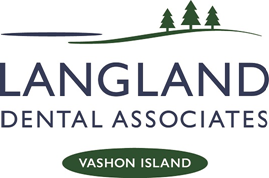 Welcome to our Practice!We are pleased you have chosen our practice to provide you and your family with your dental care.  Our ongoing mission is to provide excellent care in a comfortable setting.  It is important to us that you know you are receiving the best in contemporary, safe and effective dentistry.  We will strive to offer you a positive experience while providing you a friendly and safe environment. As dental professionals we want to ensure you quality dentistry and the personal attention you expect.  In return, we ask these simple favors:Please arrive on time for each appointment.  The time set aside for you is planned especially for the treatment recommended on each specific appointment.  If you arrive late, you are likely to affect each patient with time scheduled following your treatment time.Please allow 24 hours notice if you are unable to keep a scheduled appointment.  Occasionally, a patient will call with a dental emergency.  We appreciate knowing that our time can be available to accommodate a patient in need.  While dental emergencies cannot be predicted, the next emergency may be you!  We want to take care of all patients in a timely fashion.Dr. Langland will keep you informed at all times of necessary dental treatment.  Upon request, you will be provided with a written treatment plan presented by our Financial Coordinator.  She will provide you with the information necessary to make important dental decisions and she will discuss financial arrangements with you. Payment for your copay or uncovered portion is due at the time of service.  Please feel comfortable to ask questions.  You are important to us and we want you to be an informed dental partner!Tell us how we are doing from time to time.  As a professional service, we strive to provide excellence and we cannot do that without your feedback.  We are aware of the many options available to you when seeking a dentist so we want to thank you for being a part of our dental practice. We are proud you have chosen our office and are excited to get to know you!Sincerely, Marc O. Langland, DDS and TeamOur Mission Statement- "It is our mission to improve the quality of life and health of our patients. We will do this by delivering the best, individualized dental care and education. We treat patients as we would like to be treated and strive to forge a long term relationship of oral health. We are Islanders caring for Islanders.”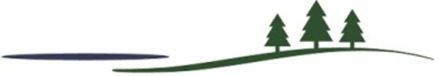 